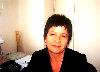 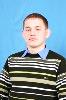 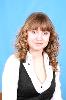 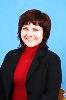 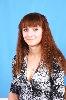 Валентина МихайловнаГалимов ЛинурМакунина МарияАхметзянова АнгелинаСмирнова Наталья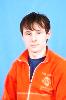 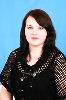 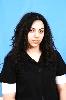 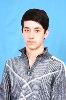 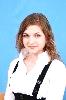 Баронин ВикторТерещенко ЮлияАрстамян ЕвгенияТарасов МаксимРозова Екатерина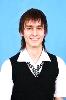 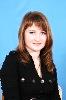 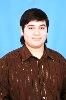 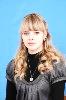 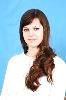 Черников НиколайАгафонова ЮлияВнуков СергейЩелокова ИринаПавлова Алёна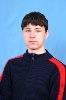 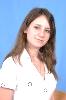 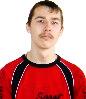 Гордеев ДмитрийПавлова ЕленаКосырев Роман